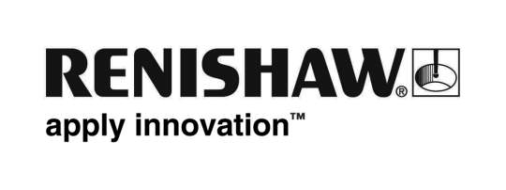 Společnost Renishaw představuje novou kompaktní rádiovou sondu s vysokou opakovatelnostíRenishaw, globální společnost zabývající se inženýrskými technologiemi, představí na veletrzích IMTS v USA, AMB v Německu a na MSV v Brně sondu RMP400 pro obráběcí stroje, a to před jejím oficiálním uvedením na trh na veletrhu JIMTOF 2018 v Japonsku. Tato kompaktní tenzometrická sonda je určena pro menší pětiosé obráběcí stroje a poskytuje spolehlivé a přesné řešení dotykového měření pro ustavení dílců, měření prvků a kontrolu výkonnosti stroje.Vynikající 3D výkon díky technologii RENGAGE™RMP400 doplňuje RMP600, OMP400, OMP600 a MP250 jako součást řady sond RENGAGE™ od společnosti Renishaw, která kombinuje prověřenou technologii tenzometrických sond s velmi kompaktní elektronikou. Poskytuje tak nepřekonatelnou 3D přesnost a opakovatelnost měření. Sondy RENGAGE se výborně hodí k měření složitých tvarů a obrysů a jsou ideální pro použití ve tváření, lisování a leteckém průmyslu. Velmi nízká spínací síla pomáhá eliminovat poškození povrchu a tvaru, díky čemuž se sonda ideálně hodí pro kontrolu křehkých obrobků či obrobků po finálních frézovacích operacích.Rádiový přenos s vynikající spolehlivostíSonda RMP400 je vhodná pro instalace, kde není k dispozici přímá viditelnost mezi obrobkovou sondou a komunikačním přijímačem. Využívá rádiový přenos s technologií frekvenčního spektra přepínáním frekvence (FHSS). Díky technologii FHSS nejsou rádiové sondy v pracovním prostředí rušeny jiným zdrojem radiového signálu, jako jsou například dálkové ovladače jeřábů a dalších zařízení. Navíc tato technologie eliminuje případné mrtvé body komunikace sond a sondě RMP400 umožňuje pracovat s působivou spolehlivostí i v prostředích s vysoce hustou rádiovou frekvencí.Více informací můžete získat na Mezinárodním strojírenském veletrhu v Brně (1.-5. října 2018, hala P, stánek č. 60).-Konec-